No. 1 Online News Magazine Published Since 2003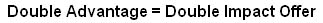 DISPLAY ADVERTISEMENTS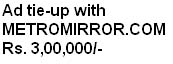 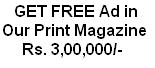 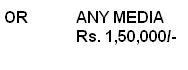 VALUE FOR MONEY APPOINTMENTS ADVERTISINGPUBLISHED EVERY THURSDAY ONLINE + NEWS PAPEROFFER OPEN FOR LIMITED PERIOD/LIMITED NO. ADVRTISERS ONLY.This offer may be withdrawn without assigning any reason. Subject to Bhopal jurisdiction only.Order of this offer should be on the company / firm’s letterhead with authorized signatory. Free Print Ad should be booked 15 days in advance. Date of publication may vary subject to availability of the space. Ad will be published only after clearance of the cheque. Cheque (crossed) should be drawn on Brainpower Media India Pvt. Ltd. Payable at Bhopal. Please call us at 9893096880 for any query | clarification. OR  CONTACT : ________________________________________________________For Brainpower Media India Pvt. Ltd.Director Ad tie-up in Metromirror.comGET     Free      AdAny News PaperVALIDITY  Rs. 3,00,000/-Rs. 2,70,000/-12 MonthsRs. 60,000/-Rs. 45,000/-3 Months